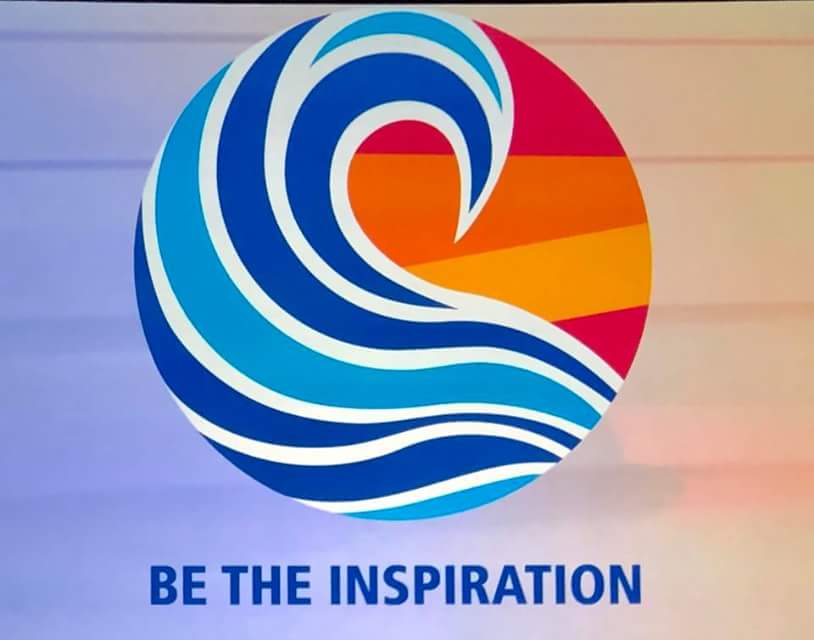 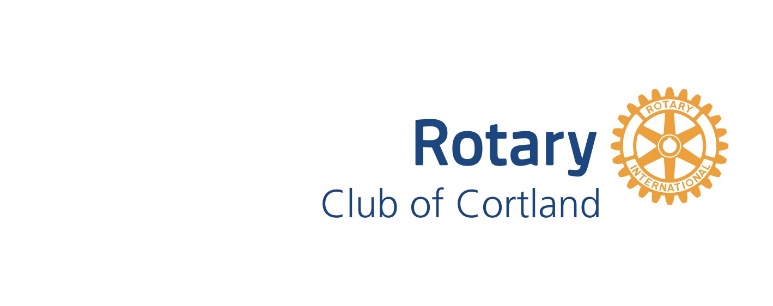 Board of Director’s Meeting MinutesSeptember 19, 2018 @ Perkins Restaurant Present: F. Earl, S. Abbey,  K. Tobin, J. Nichols, J. Nunciato, B. Larkin, D. Larison, H. Higgins, and G. VanSantThe meeting was called to order by President Kelly at 7:07Minutes from the August Meetings where moved to be approved by J. Nichols, with a second by S. Abbey. Motion passedTreasurer’s Report: Forrest gave the financial report. He reported nothing out of the normal. We are down to a handful of Rotarians that have not paid their dues.					Committee Reports:	100th Anniversary:								A Motion was made by G. VanSant and seconded by J. Nunciato to spend up to $500 for materials to complete the CAPCO request, to paint a Distribution room as part of the “People of Action” campaign. Motion passed	Membership:	The Club will hold a membership mixer at the YWCA on October 23. President Kelly will see if the date is available at the YWCA and will see if alcohol can be served at the Mixer.	Pancake Day:		A joint meeting between the Breakfast Club and our will be held next week before our Club meeting						Old Business:	Strategic Plan Survey: Forrest reported that the number of service projects and if they are well organized seemed to get the biggest variety of opinion. There is an idea that the mission of the Club should be presented at Club meetings. The Board requested that Forrest do a Club Budget on November 20.Board Retreat: President Kelly is willing to hold a retreat at the YWCA. The Board would like the old visioning plan in an electronic form.New Business:	United Way: There was a discussion about being more strategic with our United Way contribution. The United Way Annual Budget should be reviewed by this board.	Pumpkin Fest: President Kelly has been asked to participate in this year’s Pumpkin Fest. WE have been asked to provide support for the Hay wagon ride.	Additional Upgrades to Suggett Park: Forrest will investigate the upgrading of the fencing around the Suggett shelter to black chain link.	Funding request from Binghamton Club in a motion by J. Nunciato to deny the request of the Binghamton Club, seconded by B. Larkin, motion passed.	Poinsettia Sale: The club will start researching restarting the poinsettia sale for this year.Motion for Adjournment: made by S. Abbey, with a second from G. VanSant, motion passed at 8:21			